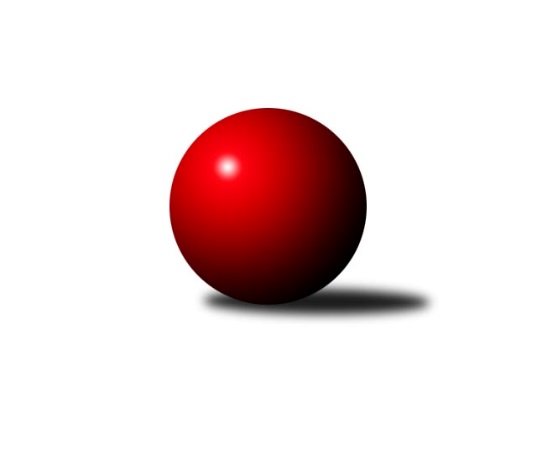 Č.7Ročník 2023/2024	5.11.2023Nejlepšího výkonu v tomto kole: 3412 dosáhlo družstvo: KK Jihlava B3. KLM D 2023/2024Výsledky 7. kolaSouhrnný přehled výsledků:SK Baník Ratíškovice A	- TJ Sokol Vracov	7:1	3343:3240	15.5:8.5	4.11.TJ Start Jihlava 	- TJ Centropen Dačice B	4:4	3253:3211	12.0:12.0	4.11.Vltavan Loučovice	- KK Orel Telnice	3:5	3362:3372	12.0:12.0	4.11.KK Slavoj Žirovnice 	- KK Jihlava B	3:5	3356:3412	11.0:13.0	4.11.TJ Sokol Husovice B	- TJ Sokol Slavonice	1:7	3186:3247	9.0:15.0	4.11.TJ Sokol Mistřín 	- TJ Loko České Budějovice 	6:2	3378:3333	15.5:8.5	4.11.SK Baník Ratíškovice A	- TJ Loko České Budějovice 	1:7	3223:3259	12.0:12.0	5.11.Tabulka družstev:	1.	KK Jihlava B	7	6	1	0	41.0 : 15.0 	98.0 : 70.0 	 3380	13	2.	TJ Sokol Slavonice	7	6	0	1	38.0 : 18.0 	95.0 : 73.0 	 3283	12	3.	SK Baník Ratíškovice A	8	4	1	3	35.0 : 29.0 	101.0 : 91.0 	 3303	9	4.	TJ Sokol Mistřín	7	3	2	2	32.5 : 23.5 	84.5 : 83.5 	 3351	8	5.	TJ Loko České Budějovice	8	4	0	4	31.0 : 33.0 	92.0 : 100.0 	 3217	8	6.	TJ Centropen Dačice B	7	2	3	2	31.0 : 25.0 	91.0 : 77.0 	 3311	7	7.	TJ Start Jihlava	7	3	1	3	27.5 : 28.5 	90.0 : 78.0 	 3274	7	8.	KK Orel Telnice	7	3	0	4	25.0 : 31.0 	70.5 : 97.5 	 3210	6	9.	TJ Sokol Vracov	7	2	1	4	24.0 : 32.0 	83.5 : 84.5 	 3272	5	10.	Vltavan Loučovice	7	2	0	5	19.0 : 37.0 	79.0 : 89.0 	 3220	4	11.	TJ Sokol Husovice B	7	2	0	5	18.0 : 38.0 	69.5 : 98.5 	 3177	4	12.	KK Slavoj Žirovnice	7	1	1	5	22.0 : 34.0 	78.0 : 90.0 	 3275	3Podrobné výsledky kola:	 SK Baník Ratíškovice A	3343	7:1	3240	TJ Sokol Vracov	Dennis Urc	143 	 133 	 146 	143	565 	 3:1 	 533 	 140	149 	 124	120	Tomáš Gaspar	Tomáš Koplík ml.	151 	 111 	 147 	142	551 	 3:1 	 550 	 135	145 	 145	125	Pavel Polanský ml.	Dominik Schüller	124 	 130 	 153 	130	537 	 1:3 	 544 	 134	111 	 157	142	Jaroslav Harca *1	Vojtěch Toman	140 	 170 	 139 	151	600 	 3:1 	 564 	 139	137 	 144	144	Petr Polanský	Viktor Výleta	146 	 145 	 125 	130	546 	 2.5:1.5 	 531 	 138	154 	 125	114	Vítězslav Nejedlík	Jaroslav Šerák	139 	 129 	 134 	142	544 	 3:1 	 518 	 112	137 	 132	137	Martin Bílek *2rozhodčí: Michal Zdražilstřídání: *1 od 61. hodu Tomáš Kordula, *2 od 61. hodu Aleš GasparNejlepší výkon utkání: 600 - Vojtěch Toman	 TJ Start Jihlava 	3253	4:4	3211	TJ Centropen Dačice B	Petr Votava	123 	 147 	 136 	152	558 	 3:1 	 543 	 143	135 	 127	138	Jan Neuvirt	Jiří Vlach	130 	 147 	 155 	134	566 	 1:3 	 573 	 142	162 	 132	137	Pavel Kabelka	Martin Votava	136 	 144 	 136 	122	538 	 1:3 	 528 	 138	128 	 137	125	Petr Janák	Sebastián Zavřel	141 	 120 	 134 	137	532 	 2:2 	 537 	 130	145 	 141	121	Milan Kabelka	Roman Doležal	136 	 147 	 135 	138	556 	 4:0 	 489 	 119	121 	 130	119	Tomáš Bártů *1	Petr Hlaváček	134 	 122 	 120 	127	503 	 1:3 	 541 	 110	148 	 146	137	Dušan Rodekrozhodčí: Radana Krausovástřídání: *1 od 61. hodu Lukáš PrknaNejlepší výkon utkání: 573 - Pavel Kabelka	 Vltavan Loučovice	3362	3:5	3372	KK Orel Telnice	Radek Šlouf	128 	 133 	 115 	136	512 	 1:3 	 560 	 130	132 	 151	147	Josef Král	Libor Dušek	147 	 135 	 145 	147	574 	 2:2 	 562 	 156	120 	 154	132	Zdenek Pokorný	Tomáš Suchánek	142 	 132 	 141 	142	557 	 1:3 	 596 	 135	143 	 165	153	František Hrazdíra	Josef Gondek	154 	 136 	 136 	157	583 	 4:0 	 533 	 138	133 	 129	133	Jiří Dvořák	Jaroslav Suchánek	150 	 141 	 138 	133	562 	 1:3 	 579 	 133	157 	 146	143	Milan Mikáč	Jan Smolena	132 	 142 	 149 	151	574 	 3:1 	 542 	 131	135 	 152	124	Jiří Šimečekrozhodčí: Václav Klojda st.Nejlepší výkon utkání: 596 - František Hrazdíra	 KK Slavoj Žirovnice 	3356	3:5	3412	KK Jihlava B	Pavel Ryšavý	129 	 150 	 122 	121	522 	 0.5:3.5 	 568 	 148	154 	 145	121	Jaroslav Matějka	Libor Kočovský	137 	 131 	 154 	144	566 	 2:2 	 542 	 159	141 	 115	127	Martin Čopák	David Švéda	146 	 157 	 149 	143	595 	 3:1 	 557 	 147	126 	 144	140	Lukáš Novák	Zdeněk Januška	147 	 120 	 145 	152	564 	 2:2 	 601 	 182	146 	 131	142	Jakub Čopák	Patrik Solař	136 	 141 	 146 	153	576 	 2:2 	 563 	 157	120 	 154	132	Matyáš Stránský	Tomáš Váňa	137 	 148 	 115 	133	533 	 1.5:2.5 	 581 	 137	147 	 149	148	Stanislav Partlrozhodčí: Kejval PetrNejlepší výkon utkání: 601 - Jakub Čopák	 TJ Sokol Husovice B	3186	1:7	3247	TJ Sokol Slavonice	Vojtěch Stárek *1	113 	 122 	 141 	141	517 	 1:3 	 534 	 133	125 	 126	150	David Drobilič	Svatopluk Kocourek	174 	 133 	 141 	143	591 	 4:0 	 504 	 137	127 	 114	126	Josef Petrik	Jiří Radil	153 	 129 	 127 	137	546 	 2:2 	 552 	 145	137 	 117	153	Jiří Ondrák ml.	Jan Haresta	136 	 131 	 118 	86	471 	 1:3 	 540 	 129	138 	 129	144	Pavel Blažek	Jakub Hnát *2	132 	 107 	 139 	132	510 	 0:4 	 567 	 136	144 	 152	135	Michal Dostál	Radim Meluzín	154 	 141 	 119 	137	551 	 1:3 	 550 	 126	152 	 131	141	Jiří Matoušekrozhodčí: Tomáš Žižlavskýstřídání: *1 od 61. hodu Radim Kozumplík, *2 od 61. hodu Martin GabrhelNejlepší výkon utkání: 591 - Svatopluk Kocourek	 TJ Sokol Mistřín 	3378	6:2	3333	TJ Loko České Budějovice 	Josef Blaha	116 	 131 	 167 	169	583 	 2:2 	 574 	 132	156 	 151	135	Martin Voltr	Zbyněk Bábíček	135 	 149 	 109 	152	545 	 3:1 	 514 	 133	115 	 140	126	Tomáš Reban	Martin Fiala	145 	 159 	 147 	135	586 	 2.5:1.5 	 562 	 145	142 	 135	140	Jan Sýkora	Petr Valášek	162 	 138 	 121 	109	530 	 2:2 	 575 	 151	134 	 156	134	Tomáš Zetek	Radim Pešl	142 	 120 	 141 	156	559 	 2:2 	 561 	 134	128 	 158	141	Jiří Bláha	Marek Ingr	140 	 133 	 154 	148	575 	 4:0 	 547 	 131	129 	 147	140	Lukáš Klojdarozhodčí: Lubomír KyselkaNejlepší výkon utkání: 586 - Martin Fiala	 SK Baník Ratíškovice A	3223	1:7	3259	TJ Loko České Budějovice 	Dennis Urc	132 	 140 	 145 	118	535 	 2:2 	 553 	 134	127 	 143	149	Martin Voltr	Tomáš Koplík ml.	150 	 137 	 131 	123	541 	 1:3 	 528 	 113	143 	 139	133	Tomáš Reban	Kamil Ševela	147 	 135 	 133 	132	547 	 2:2 	 574 	 139	163 	 130	142	Jan Sýkora	Vojtěch Toman	136 	 135 	 139 	132	542 	 4:0 	 493 	 121	118 	 129	125	Tomáš Zetek	Viktor Výleta *1	116 	 115 	 139 	146	516 	 2:2 	 539 	 154	130 	 125	130	Jiří Bláha	Jaroslav Šerák	149 	 144 	 116 	133	542 	 1:3 	 572 	 140	149 	 146	137	Lukáš Klojdarozhodčí: Michal Zdražilstřídání: *1 od 61. hodu Dominik SchüllerNejlepší výkon utkání: 574 - Jan SýkoraPořadí jednotlivců:	jméno hráče	družstvo	celkem	plné	dorážka	chyby	poměr kuž.	Maximum	1.	Daniel Braun 	KK Jihlava B	594.92	389.3	205.6	2.8	3/4	(635)	2.	Pavel Kabelka 	TJ Centropen Dačice B	592.50	372.3	220.2	2.8	4/4	(624)	3.	Petr Votava 	TJ Start Jihlava 	580.73	374.2	206.5	2.2	5/5	(631)	4.	Jakub Čopák 	KK Jihlava B	574.56	375.2	199.4	2.8	4/4	(610)	5.	Radim Pešl 	TJ Sokol Mistřín 	573.50	381.3	192.2	5.3	4/4	(596)	6.	Jaroslav Matějka 	KK Jihlava B	570.81	388.4	182.4	6.0	4/4	(597)	7.	Martin Fiala 	TJ Sokol Mistřín 	567.33	369.7	197.7	3.0	3/4	(586)	8.	Tomáš Koplík  ml.	SK Baník Ratíškovice A	567.00	377.9	189.1	5.5	5/5	(625)	9.	Petr Janák 	TJ Centropen Dačice B	566.08	381.3	184.8	2.5	4/4	(589)	10.	Petr Valášek 	TJ Sokol Mistřín 	564.38	376.3	188.1	3.8	4/4	(639)	11.	Tomáš Gaspar 	TJ Sokol Vracov	562.89	375.0	187.9	5.2	3/4	(608)	12.	Josef Král 	KK Orel Telnice	562.58	367.6	195.0	2.2	4/5	(581)	13.	Libor Kočovský 	KK Slavoj Žirovnice 	562.50	378.3	184.3	4.7	4/4	(604)	14.	František Hrazdíra 	KK Orel Telnice	559.50	372.2	187.3	2.8	4/5	(596)	15.	Martin Votava 	TJ Start Jihlava 	558.40	372.0	186.4	2.7	5/5	(585)	16.	Pavel Blažek 	TJ Sokol Slavonice	558.33	371.7	186.6	4.6	5/5	(597)	17.	Viktor Výleta 	SK Baník Ratíškovice A	558.07	369.6	188.5	4.7	5/5	(611)	18.	Zbyněk Bábíček 	TJ Sokol Mistřín 	557.25	369.3	187.9	5.3	4/4	(589)	19.	Patrik Solař 	KK Slavoj Žirovnice 	556.94	369.8	187.2	5.4	4/4	(576)	20.	Marek Ingr 	TJ Sokol Mistřín 	556.89	371.2	185.7	4.0	3/4	(587)	21.	Pavel Polanský  ml.	TJ Sokol Vracov	555.88	372.4	183.5	3.2	4/4	(593)	22.	Lukáš Novák 	KK Jihlava B	553.89	358.8	195.1	3.1	3/4	(593)	23.	Michal Dostál 	TJ Sokol Slavonice	553.70	366.0	187.7	5.2	5/5	(592)	24.	Dušan Rodek 	TJ Centropen Dačice B	553.25	364.0	189.3	4.1	4/4	(583)	25.	Tomáš Bártů 	TJ Centropen Dačice B	552.67	369.4	183.2	3.7	3/4	(575)	26.	Vítězslav Nejedlík 	TJ Sokol Vracov	551.94	365.1	186.9	5.4	4/4	(585)	27.	Tomáš Suchánek 	Vltavan Loučovice	551.92	371.3	180.7	4.6	3/4	(581)	28.	Dominik Schüller 	SK Baník Ratíškovice A	551.73	366.7	185.1	4.5	5/5	(585)	29.	Jan Sýkora 	TJ Loko České Budějovice 	550.50	367.4	183.1	3.8	4/5	(574)	30.	Petr Hlaváček 	TJ Start Jihlava 	549.92	367.8	182.2	5.3	4/5	(576)	31.	Lukáš Klojda 	TJ Loko České Budějovice 	549.50	375.5	174.0	4.5	4/5	(572)	32.	Jiří Matoušek 	TJ Sokol Slavonice	549.00	364.1	184.9	3.6	4/5	(582)	33.	Jakub Hnát 	TJ Sokol Husovice B	548.90	370.2	178.7	6.1	5/5	(583)	34.	Miroslav Šuba 	Vltavan Loučovice	548.83	377.1	171.8	5.6	4/4	(581)	35.	Petr Polanský 	TJ Sokol Vracov	547.92	359.2	188.8	2.6	3/4	(587)	36.	Dennis Urc 	SK Baník Ratíškovice A	546.92	372.9	174.0	8.5	4/5	(565)	37.	Jiří Šimeček 	KK Orel Telnice	546.53	369.6	176.9	4.7	5/5	(574)	38.	Radek Blaha 	TJ Sokol Mistřín 	546.00	366.3	179.7	5.3	3/4	(550)	39.	Roman Doležal 	TJ Start Jihlava 	545.87	368.9	177.0	4.8	5/5	(564)	40.	Jaroslav Šerák 	SK Baník Ratíškovice A	545.75	369.4	176.3	6.1	4/5	(614)	41.	David Drobilič 	TJ Sokol Slavonice	545.60	368.7	176.9	4.4	5/5	(562)	42.	Libor Dušek 	Vltavan Loučovice	545.22	380.0	165.2	9.0	3/4	(574)	43.	Martin Čopák 	KK Jihlava B	544.75	370.3	174.4	5.1	4/4	(571)	44.	Lukáš Prkna 	TJ Centropen Dačice B	543.78	378.7	165.1	8.0	3/4	(575)	45.	Martin Voltr 	TJ Loko České Budějovice 	543.45	367.5	176.0	5.5	5/5	(584)	46.	Matyáš Stránský 	KK Jihlava B	541.89	373.0	168.9	5.2	3/4	(563)	47.	Tomáš Váňa 	KK Slavoj Žirovnice 	540.63	371.2	169.4	7.5	4/4	(583)	48.	Josef Gondek 	Vltavan Loučovice	537.56	361.5	176.1	6.4	4/4	(593)	49.	David Švéda 	KK Slavoj Žirovnice 	536.50	366.2	170.3	5.2	4/4	(595)	50.	Kamil Ševela 	SK Baník Ratíškovice A	536.13	368.8	167.4	6.4	4/5	(561)	51.	Jan Smolena 	Vltavan Loučovice	534.11	361.8	172.3	8.3	3/4	(588)	52.	Jan Neuvirt 	TJ Centropen Dačice B	533.13	365.4	167.8	6.6	4/4	(558)	53.	Jiří Bláha 	TJ Loko České Budějovice 	532.33	371.9	160.4	7.0	5/5	(561)	54.	Pavel Ryšavý 	KK Slavoj Žirovnice 	529.44	370.2	159.3	8.6	4/4	(563)	55.	Milan Mikáč 	KK Orel Telnice	526.93	360.0	166.9	6.7	5/5	(579)	56.	Tomáš Reban 	TJ Loko České Budějovice 	525.20	352.1	173.1	4.7	5/5	(539)	57.	Zdenek Pokorný 	KK Orel Telnice	523.20	360.5	162.7	6.5	5/5	(563)	58.	Sebastián Zavřel 	TJ Start Jihlava 	522.90	364.5	158.4	8.9	5/5	(562)	59.	Tomáš Zetek 	TJ Loko České Budějovice 	522.40	368.5	153.9	11.2	5/5	(600)	60.	Jiří Dvořák 	KK Orel Telnice	518.75	352.8	166.0	7.9	4/5	(533)	61.	Jiří Ondrák  ml.	TJ Sokol Slavonice	518.25	352.8	165.5	8.9	4/5	(552)	62.	Vojtěch Stárek 	TJ Sokol Husovice B	506.38	360.6	145.8	10.3	4/5	(540)		Stanislav Partl 	KK Jihlava B	579.00	380.0	199.0	1.0	2/4	(586)		Petr Bína 	TJ Centropen Dačice B	571.00	372.0	199.0	9.0	1/4	(571)		Zdeněk Januška 	KK Slavoj Žirovnice 	568.83	385.0	183.8	5.0	2/4	(584)		Jaroslav Suchánek 	Vltavan Loučovice	568.25	381.0	187.3	6.0	2/4	(577)		Josef Blaha 	TJ Sokol Mistřín 	564.50	378.7	185.8	2.7	2/4	(584)		Tomáš Kordula 	TJ Sokol Vracov	563.00	368.0	195.0	3.0	2/4	(565)		Svatopluk Kocourek 	TJ Sokol Husovice B	562.50	372.3	190.2	5.2	3/5	(591)		Jiří Rauschgold 	TJ Sokol Husovice B	561.00	402.0	159.0	13.0	1/5	(561)		Miroslav Kadrnoška 	TJ Sokol Slavonice	558.00	376.5	181.5	5.0	2/5	(596)		Ladislav Chalupa 	TJ Sokol Slavonice	556.22	367.8	188.4	5.3	3/5	(583)		Václav Klojda  ml.	TJ Loko České Budějovice 	554.00	362.0	192.0	9.0	1/5	(554)		Milan Kabelka 	TJ Centropen Dačice B	552.00	368.3	183.8	4.0	2/4	(563)		Tomáš Válka 	TJ Sokol Husovice B	551.33	362.0	189.3	2.8	3/5	(578)		Roman Macek 	TJ Sokol Mistřín 	550.50	374.0	176.5	4.0	2/4	(552)		Martin Bílek 	TJ Sokol Vracov	550.25	376.8	173.5	4.8	2/4	(561)		Jan Minaříček 	SK Baník Ratíškovice A	549.00	383.0	166.0	7.0	1/5	(549)		Petr Benedikt 	KK Jihlava B	548.00	370.5	177.5	4.5	2/4	(562)		Miroslav Pešadík 	Vltavan Loučovice	547.00	362.8	184.3	3.8	2/4	(550)		Zdeněk Holub 	TJ Sokol Slavonice	546.00	369.0	177.0	9.0	1/5	(546)		Jiří Radil 	TJ Sokol Husovice B	545.67	363.8	181.8	3.2	3/5	(594)		Vojtěch Toman 	SK Baník Ratíškovice A	543.25	367.8	175.4	7.4	3/5	(600)		Radim Meluzín 	TJ Sokol Husovice B	543.00	374.0	169.0	5.1	3/5	(553)		Jiří Poláček 	TJ Start Jihlava 	540.00	362.0	178.0	10.0	1/5	(540)		Aleš Gaspar 	TJ Sokol Vracov	538.50	365.8	172.8	5.8	2/4	(545)		Jiří Douda 	TJ Loko České Budějovice 	538.00	365.0	173.0	4.0	1/5	(538)		Miroslav Čekal 	KK Slavoj Žirovnice 	537.00	367.5	169.5	8.5	2/4	(542)		Václav Luža 	TJ Sokol Mistřín 	536.00	381.0	155.0	8.0	1/4	(536)		Jiří Vlach 	TJ Start Jihlava 	535.56	363.3	172.2	5.3	3/5	(576)		Jan Bureš 	KK Slavoj Žirovnice 	531.00	369.0	162.0	10.0	1/4	(531)		Jaroslav Harca 	TJ Sokol Vracov	529.75	362.0	167.8	8.5	2/4	(574)		Radim Kozumplík 	TJ Sokol Husovice B	527.33	359.3	168.0	7.7	3/5	(544)		Jakub Matulík 	Vltavan Loučovice	527.00	350.0	177.0	6.0	1/4	(527)		Tomáš Polánský 	TJ Loko České Budějovice 	524.00	363.5	160.5	3.5	2/5	(530)		Josef Petrik 	TJ Sokol Slavonice	522.00	358.5	163.5	8.0	2/5	(540)		Radek Šlouf 	Vltavan Loučovice	521.00	354.0	167.0	8.0	1/4	(530)		Tomáš Peřina 	TJ Sokol Husovice B	519.00	343.5	175.5	4.5	2/5	(542)		Tomáš Vestfál 	TJ Start Jihlava 	519.00	351.0	168.0	15.0	1/5	(519)		Pavel Dvořák 	KK Orel Telnice	505.00	367.0	138.0	10.5	2/5	(532)		Lukáš Lehocký 	TJ Sokol Husovice B	501.00	356.0	145.0	8.0	2/5	(508)		Zdeněk Švehlík 	TJ Start Jihlava 	493.00	345.5	147.5	10.5	2/5	(517)		Miroslav Jedlička 	TJ Centropen Dačice B	472.00	358.0	114.0	14.0	1/4	(472)		Jan Haresta 	TJ Sokol Husovice B	462.25	344.0	118.3	16.5	2/5	(471)Sportovně technické informace:Starty náhradníků:registrační číslo	jméno a příjmení 	datum startu 	družstvo	číslo startu24793	Martin Gabrhel	04.11.2023	TJ Sokol Husovice B	2x20747	Josef Petrik	04.11.2023	TJ Sokol Slavonice	2x24790	Zdeněk Januška	04.11.2023	KK Slavoj Žirovnice 	4x26101	Radim Kozumplík	04.11.2023	TJ Sokol Husovice B	4x
Hráči dopsaní na soupisku:registrační číslo	jméno a příjmení 	datum startu 	družstvo	Program dalšího kola:8. kolo11.11.2023	so	10:00	KK Orel Telnice - TJ Sokol Slavonice	11.11.2023	so	10:00	TJ Sokol Vracov - TJ Start Jihlava 	11.11.2023	so	10:00	TJ Loko České Budějovice  - KK Slavoj Žirovnice 	11.11.2023	so	14:00	TJ Centropen Dačice B - TJ Sokol Husovice B	11.11.2023	so	14:00	Vltavan Loučovice - TJ Sokol Mistřín 	11.11.2023	so	17:00	KK Jihlava B - SK Baník Ratíškovice A	Nejlepší šestka kola - absolutněNejlepší šestka kola - absolutněNejlepší šestka kola - absolutněNejlepší šestka kola - absolutněNejlepší šestka kola - dle průměru kuželenNejlepší šestka kola - dle průměru kuželenNejlepší šestka kola - dle průměru kuželenNejlepší šestka kola - dle průměru kuželenNejlepší šestka kola - dle průměru kuželenPočetJménoNázev týmuVýkonPočetJménoNázev týmuPrůměr (%)Výkon3xJakub ČopákJihlava6011xVojtěch TomanRatíškovice A110.016001xVojtěch TomanRatíškovice A6003xJakub ČopákJihlava108.856011xFrantišek HrazdíraTelnice5961xFrantišek HrazdíraTelnice108.45961xDavid ŠvédaŽirovnice 5951xDavid ŠvédaŽirovnice 107.775951xSvatopluk KocourekHusovice5911xSvatopluk KocourekHusovice107.735911xMartin FialaMistřín5862xJosef GondekLoučovice106.03583